ДЕЧИЈА НЕДЕЉА  У ПУ ,,ПОЛЕТАРАЦ“  ОЏАЦИ                               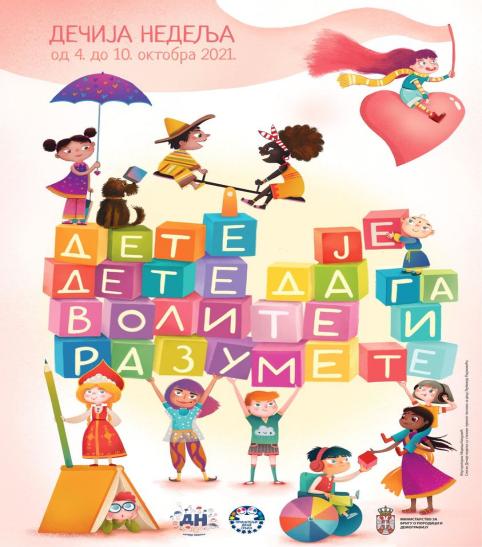 ,,Дете је дете, да га волите и разумете  “                                                                04.10.2021.-08.10.2021.Понедељак  04.10.2021.– Радионице ,,Дечија права“ - Буквар дечјих права –Љ.Ршумовић (по групама)                                                                                                           – Разговор са децом о Дечијој недељи , уређивање паноа  ,,Дечија права“–„Слаткиш (сликовница, играчка) за друга“ – „Деца-деци“ (прикупљање, све групе)-  Промоција Дечије недеље-на сајту установе , у Вибер групама са родитељима,у медијима -  Израда признања за доброчинство ( у току недеље подела породицама и донаторима) Уторак  05.10.2021.- ,,У здравом телу здрав дух“ –Спортски дан  у двориштима  вртића  са татама - ,,Здраво растимо”-радионице са децом о здравој исхрани, хигијени,физичкој активности ...(по групама) Среда 06.10.2021.– ,,Дечији вашар“ -продаја дечјих играчака и дечјег стваралаштва у хуманитарне сврхе -,,Улица дечје радости“ -осликавање кредама у боји центра града и дворишта вртића „Дете је дете , да га волите и разумете” - ,,Дискотека“ -дечије песме о срећи, другарству ,породици...Четвртак  07.10.2021.-  Посета представника локалне самоуправе вртићима -  Посета библиотеци ,читање књига,учлањивање -  Размена и поклањање књига на нивоу група Петак  08.10.2021.– Кратки филмови за децу на тему инклузије – ,,Сви смо једнаки али нисмо сви исти “- дружење са децом из школе, дружење са децом из другог објекта, међусобне посете васпитним групама млађег и старијег узраста.– ,,Слаткиш (сликовница, играчка)  за друга“ – „Деца деци“- размена слаткиша(сликовница,играчака) , посета ,,Златној барци “ МНРО,ОџациАлтернативни предлог реализације: Све предвиђене активности биће реализоване у складу са тада актуелним мерама ,укључујући могућност онлајн реализације.